PLAN  PRACY DLA KL. I AS  - 11.05.20 r.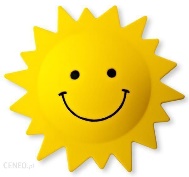                                               Dzień dobry moi Drodzy!                                                                                                 Witam Rodziców !  29 DZIEŃ PRACY (poniedziałek)      Temat:  Poznajemy nową literkę H, h na podstawie wyrazu harfa. Bawimy się w malarza.                                                                                      Rozszerzamy zakres liczbowy do 30.  Edukacja polonistyczna:                - Mam nadzieję, ze pamiętasz piątkową lekcje o instrumentach,  do której dzisiaj będziemy nawiązywać.                                    -  Dzisiaj poznasz nową literkę, którą często określamy słowem samo h. Otwórz Podręcznik polonistyczny - str.54                                                                                           -  Przyjrzyj się nowej  literce i zastanów się, z czym Ci się kojarzy jej kształt?                                                                                  - Następnie podziel wyraz harfa na głoski i sylaby .          - Spróbuj samodzielnie przeczytać informacje o mamie Hani i zapamiętaj,  jak najwięcej wyrazów z h.          - Następnie przyglądnij się wyrazom z zad.2 i podziel je na głoski i sylaby.Otwórz Ćwiczenia polonistyczne - str. 52    - Za nim zaczniesz pisać nową literkę, spróbuj poćwiczyć powolutku palcem po śladzie.    -  Następnie popraw na niebiesko literkę H,h, bo to spółgłoska.    -  Potem przeczytaj  uważnie polecenia i wykonaj starannie ćw.1 i 2.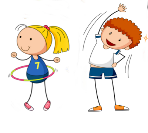  Czas na ruch: pogimnastykuj się słuchając piosenki.  Możesz zaprosić domowników do zabawy.https://www.youtube.com/watch?v=ozI7YcVASgo  Edukacja matematyczno- przyrodnicza:       Otwórz Ćwiczenia matematyczne - str. 45                                                                                                                                                 - Przeczytaj powoli polecenia i rozwiąż ćw.1,2,3.                                                                                                                             - Jeśli chcesz możesz zrobić zad.4 dodatkowe  / dla chętnych   Edukacja plastyczna:             -  Posłuchaj w skupieniu utworu muzycznego ( gra na harfie), może z zamkniętymi oczami  https://www.youtube.com/watch?v=ez0qOXSEjOQ              -  Następnie zabaw się w artystę malarza i daj się ponieść się swojej wyobraźni, wykonując dowolnymi środkami  plastycznymi  -  rysunek , malowidło, obrazek  do  wysłuchanego utworu.                                                 Ciekawa jestem, co namalujesz?  Jak chcesz,  to możesz zrobić zdjęcie.                    Pamiętaj o ćwiczeniach ruchowych polecanych przez Waszego trenera.                                                    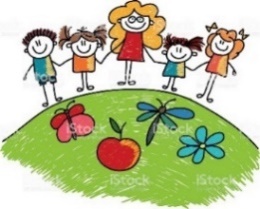 Pozdrawiam wszystkich cieplutko i życzę powodzeniaWasz  wychowawca p. Margareta